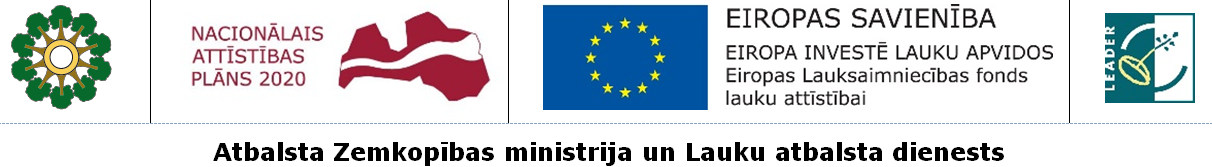 VENTSPILS NOVADA PAŠVALDĪBAAtbilstoši Publisko iepirkumu likuma 9. pantamNOLIKUMS IEPIRKUMAM“Ances muižas ēkas atjaunošana Ances pagastā, Ventspils novadā”Nr. VND2017/56Ventspils2017Vispārīgā informācijaIepirkuma identifikācijas numurs – VND2017/56Pasūtītājs un kontaktinformācija:Iepirkumu atbilstoši Publisko iepirkumu likuma 9. panta noteikumiem organizē Ventspils novada domes Iepirkuma komisija. Iepirkuma vērtēšanas kritērijs – zemākā cena.Informācija par iepirkuma priekšmetu  2.1. “Ances muižas ēkas atjaunošana Ances pagastā, Ventspils novadā” (turpmāk tekstā Pasūtījums), kurā paredzēti būvniecības darbi, saskaņā ar Darbu apjomiem un būvprojektu (pielikums Nr.1);CPV kods galvenajam priekšmetam: 45000000-7Iepirkums tiek veikts projekta “Kvalitatīvas pieejamības nodrošināšana un kultūras mantojuma saglabāšana pašvaldības īpašumā „Ances muiža”” Nr. 17-08-AL17-A019.2203-000010, ietvaros (pamatojoties uz Ziemeļkurzemes RLP 09.08.2016 lēmumu, apstiprināts ELFLA līdzfinansējuma saņemšanai LAP apakšpasākuma 19.2. „Darbības īstenošana saskaņā ar sabiedrības virzītas vietējās attīstības stratēģiju” aktivitātes 19.2.2. „Vietas potenciāla attīstības iniciatīvas” ietvaros, aktivitāšu īstenošanai).Būvdarbu izpildes termiņš – 6 (seši) mēneši no būvdarbu uzsākšanas atļaujas saņemšanas dienas (Plānotais līguma noslēgšanas datums – 2017. gada 16. oktobris).Nodošanas ekspluatācijā – 1 (viens) mēnesis pēc būvdarbu pabeigšanas.Ja ir nepieciešams apsekot objektu, Pretendentiem ir jākontaktējas ar Ances pagasta pārvaldes vadītāju Airu Kajaku – Tālr. 29463773.2.4.  Nolikuma 2.1 norādītie dokumenti satur uzdevumu piedāvājuma iesniegšanas un būvdarbu veikšanas laikā. Ja rodas šaubas par Pasūtītāja izsniegtās tehniskās dokumentācijas atbilstību faktiskajiem apstākļiem, Pretendents iesniedz informācijas pieprasījumu nolikumā norādītajā kārtībā un termiņos. Ja Iepirkuma komisija ir veikusi izmaiņas tehniskajās specifikācijās, par to informējot noteiktajā kārtībā, bet Pretendents nav ievērojis norādījumus, Pretendenta tehniskais piedāvājums tiks atzīts par neatbilstošu. 2.5.  Pasūtītāja izsniegtā tehniskā dokumentācija, tai skaitā nolikuma tehniskā specifikācija un Darbu apjomi, Pretendentam jāizvērtē ar pietiekamu rūpību, lai Izpildītājs, parakstot iepirkuma līgumu, varētu apliecināt, ka piedāvājumā (tāmēs) iekļauti visi darbi un materiāli (tai skaitā nolikuma tehniskajā specifikācijā un darbu apjomos neiekļautie), kuri nepieciešami pilnīgai nolikumā paredzēto darbu veikšanai, lai nodrošinātu Darbu nodošanu Pasūtītājam būvdarbu līgumā noteiktajā termiņā.InformĀcija PRETENDeNTIEMIepirkumā var piedalīties Latvijas Republikā vai ārvalstīs reģistrēti komersanti, kuri ir iesnieguši šajā nolikumā noteiktos dokumentus. Piedalīšanās iepirkumā ir pretendenta brīvas gribas izpausme. Nolikuma noteikumi visiem pretendentiem ir vienādi.Iepirkuma komisija ir tiesīga noraidīt pretendenta piedāvājumu un izslēgt to no turpmākās dalības iepirkumā, ja tiek konstatēti Publisko iepirkuma likuma 9. panta astotās daļas 1., 2., 3. un 4. punktā paredzētie izslēgšanas noteikumi, pretendents neatbilst profesionālās darbības veikšanai vai pretendenta finansiālais stāvoklis, tehniskās un profesionālās spējas neatbilst Pasūtītāja (nolikumā) izvirzītajām prasībām.CITA INFORMĀCIJAPasūtītājs un Pretendents savus iesniegumus, lūgumus, informācijas pieprasījumus un citus sūtījumus otrai pusei iesniedz rakstveidā, pieprasījumus nosūtot pa pastu vai iesniedzot personīgi otras puses faktiskajā atrašanās vietā. Kā pierādījums par sūtījuma iesniegšanu otrai pusei kalpos adresāta pārstāvja paraksts uz pasta sūtījuma apliecinājuma, vai saņēmēja izdarīta atzīme uz iesniegtā dokumenta otra eksemplāra. Vienlaicīgi ar pieprasījuma nosūtīšanu pa pastu, pieprasījums otrai pusei nosūtāms arī pa faksu.Iepirkuma komisija pēc iespējamā pretendenta rakstiska pieprasījuma rakstiski sniedz papildu informāciju par iepirkuma nolikuma un iepirkuma priekšmetu ne vēlāk kā 6 (sešas) dienas pirms piedāvājumu iesniegšanas termiņa beigām, ja pieprasījums iesniegts laikus un kārtībā, kāda noteikta nolikuma 4.1 punktā. Pretendentu rakstiski iesniegtie jautājumi un Publisko iepirkumu komisijas atbildes uz tiem tiek nosūtītas visiem pretendentiem, kas izņēmuši tehniskos dokumentus un papildus tiek publicētas Ventspils novada domes mājas lapā – www.ventspilsnovads.lv.Pasūtītājs nodrošina, lai piedāvājumā ietvertā informācija nav pieejama līdz piedāvājumu atvēršanas brīdim.Laikā no piedāvājuma iesniegšanas līdz to atvēršanai Pasūtītajam un Komisijai aizliegts sniegt informāciju par citu piedāvājumu esamību, piedāvājumu izvērtēšanas laikā līdz rezultātu paziņošanai pasūtītājam un Komisijas locekļiem aizliegts sniegt informāciju par piedāvājumu vērtēšanas procesu.Pretendents sedz visus izdevumus, kas saistīti ar piedāvājuma sagatavošanu un iesniegšanu pasūtītājam. Iesniegto piedāvājumu pretendentam neatdod.Pretendents darbu izpildē ir tiesīgs piesaistīt apakšuzņēmējus – par apakšuzņēmēju piesaisti aizpildāma atbilstoša veidlapa (2.forma).Pretendentu atlases nosacījumi Nosacījumi pretendenta dalībai iepirkumāPretendenta gada vidējais finanšu apgrozījums, bez pievienotās vērtības nodokļa (turpmāk - PVN), būvniecības jomā Pretendenta darbības iepriekšējo trīs gadu laikā (pretendentiem, kas uzsākuši savu darbību (dibināti) vēlāk, vai attiecīgajā tirgū darbojas mazāk par trijiem gadiem – gada finanšu vidējais apgrozījums nostrādātajā laika periodā) ir bijis vismaz  200 000,00 EUR (divi simts tūkstoši euro, 00 centi) bez PVN. 5.1.2. 	Pretendents iepriekšējo 5 (piecu) gadu laikā kā galvenais būvuzņēmējs ir veicis ēku atjaunošanas būvdarbus vismaz 3 (trīs) būvdarbu līgumos, kur līgumcena nav mazāka kā EUR 100 000, 00 (viens simts tūkstoši euro) bez PVN un kur vismaz vienā līgumā ir izbūvēts betona bruģa segums ar kopējo platību ne mazāk kā 100 m2, ūdensapgādes un kanalizācijas tīkli un elektroapgādes tīkli un par visu norādīto būvdarbu izpildi ir saņēmis pozitīvas pasūtītāja, ar kuru bijis noslēgts līgums par atsauksmē minēto darbu veikšanu, atsauksmes.5.1.3. 	Pretendents var nodrošināt šādus galveno speciālistus:5.1.3.1. Atbildīgo ēku būvdarbu vadītāju, kurš iepriekšējo 5 (piecu) gadu laikā ir vadījis ēku būvdarbus vismaz vienā būvdarbu līgumā, kur izbūvēta ēka, vai ēkas par kopējo līgumcenu ne mazāku kā 100 000 EUR bez PVN, kā arī veikti ēkas fasādes izbūves/pārbūves vai atjaunošanas būvdarbi ar platību ne mazāk kā 500 m2;5.1.3.2. Ūdensapgādes un kanalizācijas tīklu būvdarbu vadītāju, kurš iepriekšējo 5 (piecu) gadu laikā ir vadījis ūdensapgādes un kanalizācijas tīklu būvdarbus vismaz vienā būvdarbu līgumā, kur izbūvēti ārējie ūdensapgādes un/vai kanalizācijas tīkli ar kopējo garumu ne mazāku par 60 m;5.1.3.3. Ceļu būvdarbu vadītāju, kurš iepriekšējo 5 (piecu) gadu laikā ir vadījis būvdarbus vismaz vienā jaunbūves vai pārbūves būvdarbu līgumā, kur veikti bruģa seguma ieklāšanas būvdarbi ar platību ne mazāku kā 100 m2;5.1.3.4. Elektroietaišu izbūves būvdarbu vadītāju, kurš iepriekšējo 5 (piecu) gadu laikā ir vadījis elektroietaišu būvdarbus vismaz 1 (vienā) būvdarbu līgumā, kur izbūvēti ārējie un iekšējie elektroapgādes tīkli.5.1.4.	Pretendenta piedāvātajam:atbildīgajam ēku būvdarbu vadītājam ir spēkā esošs būvprakses sertifikāts ēku būvdarbu vadīšanas jomā;ūdensapgādes un kanalizācijas tīklu būvdarbu vadītājam ir spēkā esošs būvprakses sertifikāts ūdensapgādes un kanalizācijas tīklu būvdarbu vadīšanas jomā; ceļu būvdarbu vadītājam ir spēkā esošs būvprakses sertifikāts ēku būvdarbu vadīšanas jomā;elektroietaišu izbūves darbu vadītājam ir spēkā esošs būvprakses sertifikāts elektroietaišu izbūves darbu vadīšanā.5.1.5.	Pretendentam jānodrošina atbilstoši kvalificētu un pieredzējušu tehnisko speciālistu piesaistīšana būvdarbu veikšanā, kuriem ir izsniegti attiecīgie sertifikāti, vai apliecības paredzēto būvdarbu veikšanai. Piedāvājumam jāpievieno visu norādīto speciālistu kvalifikāciju apliecinošu dokumentu kopijas.Pretendentam jānodrošina būvdarbu izpildei nepieciešamā tehnika, ražošanas iekārtas, instrumenti un cits tehniskais nodrošinājums. Pretendentam jānodrošina izpildīto darbu kvalitātes garantijas termiņš ne īsāks kā 36 (trīsdesmit seši) kalendārie mēneši, termiņu skaitot no objekta nodošanas – pieņemšanas ekspluatācijā.PIEDĀVĀJUMA IESNIEGŠANA  Termiņš un vietaPretendentu piedāvājumi jāiesniedz personīgi vai jānosūta pa pastu līdz 2017. gada 26.septembrim, plkst. 1000 Ventspils novada domē – 10.kab., Skolas ielā 4, Ventspilī, LV-3601. Pasta sūtījumam jābūt saņemtam šajā punktā norādītajā adresē līdz šajā punktā minētajam termiņam.Saņemot piedāvājumu, Komisijas norīkota persona reģistrē tos iesniegšanas secībā. Pretendentu sarakstā norāda pretendenta nosaukumu, tā adresi, kontaktpersonu, kā arī piedāvājuma iesniegšanas datumu un laiku. Komisija nodrošina, lai līdz piedāvājumu atvēršanai pretendentu saraksts netiktu izpausts.Piedāvājumus, kas nav iesniegti nolikumā noteiktajā kārtībā, vai saņemti pēc nolikumā norādītā piedāvājuma iesniegšanas termiņa, neizskata un tos neatvērtus nosūta atpakaļ piedāvājuma iesniedzējam.Ja pretendents izvēlas nosūtīt piedāvājumu pa pastu, tad visu atbildību par iespējamu pasta sūtījumu aizkavēšanos vai citiem apstākļiem, kas var traucēt piedāvājuma savlaicīgu nogādāšanu norādītajā adresē, uzņemas Pretendents. Piedāvājumi, kas tiks saņemti arī pa pastu pēc noteiktā termiņa, netiks pieņemti.Pretendents var mainīt vai atsaukt savu piedāvājumu līdz piedāvājumu iesniegšanas termiņa beigām, ierodoties personīgi pie Pasūtītāja un apmainot piedāvājumu. Piedāvājuma atsaukšanai ir bezierunu raksturs, un tā izslēdz pretendentu no tālākas līdzdalības iepirkumā. Piedāvājuma maiņas gadījumā par piedāvājuma iesniegšanas laiku tiek uzskatīts pēdējā piedāvājuma iesniegšanas brīdis.Piedāvājuma noformēšanaPiedāvājums sastāv no sekojošām daļām:pieteikuma dalībai iepirkumā un Pretendenta atlases dokumentiem;tehniskā piedāvājuma;finanšu piedāvājuma.Piedāvājuma sējumā ietilpstošie dokumenti ir jāsanumurē un jācaurauklo (auklu gali jāpārlīmē un jāapzīmogo). Piedāvājumam jābūt titullapai (brīvā formā), satura rādītājam ar uzrādītām lapām.Piedāvājums jāiesniedz aizlīmētā un aizzīmogotā ārējā iepakojumā, uz kura jānorāda:Pasūtītāja nosaukums un adrese; Pretendenta kontaktpersonas vārds, uzvārds un tālruņa numurs;Pretendenta nosaukums, adrese, e-pasta adrese, tālruņa un faksa numurs;atzīme ”Piedāvājums iepirkumam “Ances muižas ēkas atjaunošana Ances pagastā, Ventspils novadā” id.nr.VND2017/56.Piedāvājuma ārējā iepakojumā jāievieto divi aizlīmēti un aizzīmogoti iekšēji iepakojumi, vienā no kuriem jāievieto piedāvājuma oriģināls, bet otrā 1 (viena) piedāvājuma kopija. Uz iekšējiem iepakojumiem attiecīgi jānorāda:“ORIĢINĀLS” vai “KOPIJAS”, kā arī:pretendenta nosaukums un adrese;atzīme “Ances muižas ēkas atjaunošana Ances pagastā, Ventspils novadā” id.nr.VND2017/56.Piedāvājumā iekļautajiem dokumentiem jābūt skaidri salasāmiem, bez labojumiem.Piedāvājums jāsagatavo latviešu valodā.  Iesniegtie piedāvājumi pretendentiem netiek atgriezti.Iesniedzamie dokumentiPretendenta pieteikums dalībai iepirkumā atbilstoši Pieteikuma veidlapai (1.forma) jāiesniedz kopā ar pretendenta atlases dokumentiem. Ja piedāvājumu iesniedz personu grupa, pieteikums dalībai iepirkumā jāparaksta visām dalībnieku pilnvarotām personām, kas ietilpst personu grupā. Pieteikumam pievieno dokumentu, kas apliecina pārstāvja tiesības parakstīt pieteikumu pretendenta (personu grupā ietilpstošās personas) vārdā.Pretendenta sagatavota izziņa par pretendenta gada finanšu apgrozījumu 2014., 2015., un 2016. gadā  būvniecības jomā(personu grupas gadījumā attiecināms arī uz personu grupu).Latvijas Republikas Ekonomikas ministrijas vai līdzvērtīgas iestādes ārvalstī, kurā pretendents reģistrēts, izdotas Būvkomersanta reģistrācijas apliecības kopija (vai pretendenta apliecināta izdrukas kopija no Publiskām datu bāzēm). Informācija par pretendenta piesaistītajiem apakšuzņēmējiem (ja tādi tiek piesaistīti) un personu grupā ietilpstošajiem dalībniekiem (ja piedāvājumu iesniedz personu grupa), kā arī apakšuzņēmējiem nododamo būvdarbu saraksts atbilstoši 2.formai;Veikto būvdarbu saraksts atbilstoši 3.formai, (personu grupas gadījumā attiecināms uz personu grupu) un pasūtītāju atsauksmes par to, vai visi darbi ir veikti atbilstoši attiecīgajiem normatīviem un pienācīgi pabeigti. Būvdarbu vadītāja Curriculum Vitae un apliecinājums par pieejamību atbilstoši 4.formai.Būvdarbu veikšanai piesaistīto speciālistu saraksts atbilstoši 5.formai. Formā obligāti jāizpilda dati par pieprasīto speciālistu, kas būs atbildīgs par attiecīgo darbu veikšanu. Pēc vēlēšanās sarakstu var papildināt, uzrādot arī citu iesaistīto personālu, kas nepieciešams paredzēto darbu veikšanai.Piedāvātā personāla un speciālistu kvalifikāciju apliecinošu dokumentu (sertifikātu/apliecību) kopijas.Visu 5.formā piedāvāto speciālistu un 2.formā ietverto apakšuzņēmēju rakstiski apliecinājumi (brīvā formā) par to gatavību piedalīties Iepirkuma procedūrā un, gadījumā, ja tiek pieņemts lēmums slēgt iepirkuma līgumu ar attiecīgo pretendentu, izpildīt būvdarbu daļu, ko tam, atbilstoši pretendenta piedāvājumam, paredzēts nodot vai uzticēt.Tehniskā piedāvājuma dokumenti Videi draudzīga būvniecības procesa apraksts.Realizācijā izmantojamo iekārtu un būvizstrādājumu kvalitātei jāatbilst kādam no zemāk uzrādītajiem kritērijam:ja tehniskajos dokumentos ir norādītas prasības attiecībā uz iekārtas, izstrādājumu vai procesu kvalitāti, apjomu, drošību, garantiju, pārbaudes metodēm, iesaiņošanu, marķēšanu, izmantojamām metodēm, nepieciešamajiem resursiem, vēlamo gala rezultātu, atbilstību nozares normatīvajos aktos noteiktajām prasībām, vides aizsardzību, invalīdu piekļuves iespējām un citas pamatotas un objektīvas prasības, tad tās ir jāievēro lai iepirkuma priekšmets atbilstu iepirkuma mērķim. ja tehniskajos dokumentos nav konkrētas norādes par iekārtu vai izstrādājumu vai procesu izcelsmi, tad atbilstoši Latvijas Republikā būvniecību regulējošo normatīvo aktu prasībām, nodrošinot projekta prasībām atbilstošus funkcionālos un tehniskos parametrus.Pretendentam jāiesniedz rakstisks apliecinājums (brīvā formā) par izmantojamo iekārtu un būvizstrādājumu kvalitātes atbilstību kādam no augstāk uzrādītajiem kritērijiem.Darbu izpildes (kalendārais) grafiks (pielikums Nr.3), pieņemot, ka darbi tiek uzsākti iepirkuma nolikuma 2.2 punktā norādītajā termiņā.Finanšu piedāvājuma dokumenti. Finanšu piedāvājumu pretendents sagatavo saskaņā ar MK 03.05.2017. noteikumiem Nr.239 „Noteikumi par Latvijas būvnormatīvu LBN 501-17 "Būvizmaksu noteikšanas kārtība" (turpmāk tekstā – Noteikumi) Aprēķinos iekļaujami pilnīgi visi Darbu apjomi un izmaksas. Visas tāmes ar parakstu ir jāapstiprina personai, kurai ir izsniegts būvprakses sertifikāts Būvniecības likumā noteiktajā kārtībā.Sagatavojot Finanšu piedāvājumu, Pretendentam ir pienākums izvērtēt darba apjomu, Defektu aktu un Tehniskās specifikācijas dokumentāciju kopumā. Darbu apjomu saraksts ir izmantojams tikai un vienīgi Finanšu piedāvājuma sagatavošanas ērtībai.  Projektā un aktos paredzētos būvizstrādājumus var aizstāt ar ekvivalentiem, kas pēc tehniskiem rādītājiem, īpašībām un kvalitātes prasībām neatšķiras un nav sliktāki par dotajiem izstrādājumiem.  Finanšu piedāvājumā cenas norāda euro (EUR).      Finanšu piedāvājuma cenās jāiekļauj visas izmaksas, kas nodrošina visa papildus apjomos paredzēto darbu kompleksa izpildi pilnā apjomā, tajā skaitā: piegāžu un pakalpojumu līgumcenu, kas nepieciešama šī iepirkuma rezultātā noslēgtā būvdarbu līguma izpildei;darbu veikšanai nepieciešamo atļauju un saskaņojumu, darbu nodošanai nepieciešamo pārbaužu, ekspertu un kontrolējošo institūciju atzinumu saņemšanas izmaksas;visu ar pamatdarbiem saistīto darbu, tai skaitā materiālu un atkritumu transporta izmaksas;visas izmaksas, kas saistītas ar būvdarbu veikšanu, tai skaitā visi nodokļi, maksa par energoresursiem un komunālajiem pakalpojumiem, laukuma uzturēšanas kārtībā izmaksas, būvgružu novākšanas un utilizācijas izmaksas, būvobjekta, savu materiālu un tehnikas apsardzes u.c. izmaksas;apdrošināšanas izdevumi;tehniskajā specifikācijā paredzēto papildus uzdevumi izpildes izmaksas, kas arī uzskatāmi uzrādāmas būvizmaksu aprēķinos, norādot Tehniskās specifikācijas punktu, kurā paredzēts konkrētais Darba apjoms.Pretendenta piedāvātās tāmes katras pozīcijas vienības cenas vērtība ir nemainīga visā līguma izpildes laikā. Veicot būvizmaksu aprēķinu, Pretendenta pienākums ir pārliecināties, ka būvizmaksu aprēķinā tiek iekļauti pilnībā visi iepirkuma dokumentos paredzētie darbu apjomi un to izmaksas, aprēķinam izmantojot ne tikai darbu apjoma sarakstu, bet visu iepirkuma dokumentāciju kopumā.  IEPIRKUMA NORISE      Piedāvājumu atvēršanas sanāksme – nav paredzēta.      Piedāvājumu vērtēšanaKomisija atlasa pretendentus saskaņā ar nolikumā izvirzītajām kvalifikācijas prasībām, pārbauda piedāvājumu atbilstību nolikumā noteiktajām prasībām un izvēlas piedāvājumu saskaņā ar piedāvājumu izvēles kritēriju – zemāko cenu.Par iepirkuma uzvarētāju tiek atzīts piedāvājums, kas atbilst nolikumā izvirzītām prasībām un ir ar viszemāko cenu. KOMISIJAS TIESĪBAS UN PIENĀKUMIKomisijas tiesības:pieprasīt papildu informāciju no Pretendentiem, kas piedalās iepirkumā;lemt par iepirkuma izbeigšanu vai pārtraukšanu;lemt par iepirkuma termiņa pagarināšanu;veikt izmaiņas nolikumā;noraidīt piedāvājumus, ja tie neatbilst nolikumā izvirzītām prasībām;noraidīt piedāvājumus, ja tiek konstatēts, ka piedāvājumā uzrādītās izmaksas ir nepamatoti lētas;noraidīt piedāvājumus, ja tiek konstatēts, ka finanšu piedāvājumam pievienotās tāmes neatbilst MK 03.05.2017. noteikumiem Nr.239 „Noteikumi par Latvijas būvnormatīvu LBN 501-17 "Būvizmaksu noteikšanas kārtība";noraidīt piedāvājumus, ja tiek konstatēts, ka Pretendents ir sniedzis nepatiesu informāciju savas kvalifikācijas novērtēšanai vai vispār nav sniedzis pieprasīto informāciju; neizvēlēties nevienu no piedāvājumiem, ja tie pārsniedz šim nolūkam paredzētos finanšu līdzekļus, vai ierosināt Pretendentam, kurš uzvarējis iepirkumā slēgt darbu izpildes līgumu;iepirkumu komisija patur sev tiesību nekomentēt iepirkuma norises gaitu.Komisijas pienākumi:izskatīt visus Pretendentu piedāvājumus;rakstiski informēt Pretendentus par iesniegto materiālu vērtēšanas gaitā konstatētām aritmētiskām kļūdām;noteikt iepirkuma uzvarētāju;3 (trīs) darba dienu laikā pēc lēmuma pieņemšanas rakstiski informēt visus Pretendentus par iepirkuma rezultātiem;piedāvājuma sagatavošanas laikā rakstiski sniegt papildus informāciju Pretendentam, kurš pieprasījumu ir iesniedzis nolikuma 4.1 punktā noteiktajā kārtībā un publicēt šo informāciju Pasūtītāja mājas lapā nolikumā noteiktajā termiņā.  PRETENDENTA TIESĪBAS UN PIENĀKUMI Pretendenta pienākumi:iesniedzot piedāvājumu, ievērot visas nolikumā izvirzītās prasības;3 (trīs) darba dienu laikā, termiņu skaitot no Pasūtītāja rakstiska pieprasījuma saņemšanas brīža, rakstiski sniegt atbildi uz Komisijas iesniegtajiem jautājumiem par Pretendenta iesniegto piedāvājumu.Pretendenta tiesības: piedāvājuma sagatavošanas laikā pretendentam ir tiesības rakstveidā vērsties pie Pasūtītāja neskaidro jautājumu precizēšanai. Pieprasījums jāiesniedz savlaicīgi un kārtībā kāda noteikta nolikuma 4.1 punktā; līdz piedāvājumu iesniegšanas termiņa beigām Pretendents ir tiesīgs atsaukt vai mainīt savu piedāvājumu. Atsaukumam ir neatgriezenisks bezierunu raksturs, un tas izbeidz Pretendenta turpmāko līdzdalību iepirkumā. Piedāvājums atsaucams vai maināms, pamatojoties uz rakstveida iesniegumu, kas saņemts līdz piedāvājumu iesniegšanas termiņa beigām un apstiprināts ar uzņēmuma zīmogu un vadītāja vai vadītāja pilnvarotas personas parakstu.13.    PIELIKUMIDarbu apjomi, būvprojekts (Pielikums Nr.1);Darbu izpildes kalendārā grafika veidlapa (Pielikums Nr.2).Līguma projekts (Pielikums Nr.3)VEIDLAPU FORMAS PRETENDENTA PIEDĀVĀJUMA SAGATAVOŠANAIFORMAPIETEIKUMS DALĪBAI IEPIRKUMĀAr šo mēs apliecinām savu dalību iepirkumā “Ances muižas ēkas atjaunošana Ances pagastā, Ventspils novadā” id.nr.VND2017/56.                                                    Apstiprinām, ka esam iepazinušies ar iepirkuma nolikumu un piekrītam visiem nolikuma noteikumiem, tie ir skaidri un saprotami, iebildumu un pretenziju pret tiem nav.Mēs piedāvājam veikt būvdarbus minētajā objektā __________saskaņā ar iepirkuma nolikuma prasībām par summu, kura noteikta mūsu Finanšu piedāvājumā, t.i.:tajā skaitā:Ja mēs tiksim noteikti par iepirkuma uzvarētāju, mēs apņemamies veikt būvdarbus un pabeigt tos līdz 20___.gada ___.__________________.Ar šo apliecinām, ka visa piedāvājumā iesniegtā informācija ir patiesa.						Z.v.___________________________* Ja piedāvājumu iesniedz personu grupa kā pretendenta dalībnieki, šie lauki jāaizpilda par katru personas grupas dalībnieku atsevišķi, kā arī papildus jānorāda, kura persona pārstāv personu grupu šajā iepirkumā.FORMAINFORMĀCIJA PAR PRETENDENTA APAKŠUZŅĒMĒJIEM UN PERSONU GRUPAS DALĪBNIEKIEM                                                                      Z.v. 3. FORMAPRETENDENTA UN APAKŠUZŅĒMĒJU PIEREDZE BŪVNIECĪBAS JOMĀREALIZĒTO PROJEKTU SARAKSTS                                                                     Z.v.4.FORMACURRICULUM VITAE (CV) UN PIEEJAMĪBAS APLIECINĀJUMSProjekta nosaukums: __________________________________________________Paredzētā pozīcija projektā: _________________________________________________________(amata nosaukums)Ar šo, es, apakšā parakstījies, apliecinu, ka augstākminētais patiesi atspoguļo manu pieredzi un kvalifikāciju.10. Apliecinājums par pieejamībuAr šo, es, apakšā parakstījies, apliecinu, ka piekrītu iepirkuma “Ances muižas ēkas atjaunošana Ances pagastā, Ventspils novadā” ar  id.nr.VND2017/56  un gadījumā, ja______________________________________________________________________                                                                (pretendenta nosaukums, reģistrācijas numurs)tiks atzīts par uzvarētāju un ar viņu tiks noslēgts līgums, apņemos iesniegtā piedāvājuma ietvaros izpildīt ___________________________________________________ (amata nosaukums)pienākumus, kā arī to, ka būšu pieejams piedāvājumā norādīto uzdevumu izpildei no līguma parakstīšanas dienas līdz būvobjekta galīgā pieņemšanas - nodošanas akta parakstīšanas dienai.Ar šo apliecinu, ka neesmu iesaistīts citu pretendentu piedāvājumos iepirkuma ____________________________ procedūras ietvaros un neesmu interešu konflikta situācijā.     (iepirkuma nosaukums ID Nr.)Ja būvdarbu vadītājs nav pretendenta vai personu apvienības dalībnieka, ja pretendents ir personu grupa, vai apakšuzņēmēja darbinieks:[Ar šo apliecinām, ka nepastāv šķēršļi kādēļ <vārds, uzvārds> nevarētu piedalīties <iepērkamā pakalpojuma nosaukums> pakalpojuma sniegšanā minētajos laika posmos, gadījumā, ja tiek pieņemts lēmums slēgt iepirkuma līgumu ar Pretendentu.5.FORMAPRETENDENTA UN APAKŠUZŅĒMĒJU BŪVDARBU VEIKŠANAI PAREDZĒTO TEHNISKO SPECIĀLISTU SARAKSTS                                                                     Z.v._____________________* Ar savu parakstu Pretendents garantē šo speciālistu piesaisti būvniecības līguma izpildei. Sarakstam pievienojami speciālistu sertifikātu vai apliecību kopijas un speciālistu rakstiski apliecinājumi par savu dalību būvdarbu izpildē.Pielikums Nr.1Darbu apjomiSkatīt elektroniski mapi – “Ances_muizas_atjaun” Pielikums Nr.2Darbu izpildes kalendārais grafiks Lodziņus iekrāsot atbilstoši plānotajam veicamo darbu apjomam(amats)					(paraksts un paraksta atšifrējums)Pielikums Nr.3Līguma projektsLĪGUMS Nr.______Ventspilī,	2017. gada ........Ventspils novada pašvaldība, (Reģ.Nr. 90000052035) tās priekšsēdētāja Aivara Mucenieka personā, kurš darbojas uz likumu „Par pašvaldībām” pamata, turpmāk saukts „PASŪTĪTĀJS” no vienas puses, un ................................ (Reģ.Nr...........................), ........................................................... personā, kurš rīkojas uz statūtu pamata, turpmāk saukts „Būvuzņēmējs” no otras puses, bet abas puses kopā, turpmākā tekstā sauktas “PUSES”, pamatojoties uz iepirkuma “Ances muižas ēkas atjaunošana Ances pagastā, Ventspils novadā” id.nr.VND2017/56 rezultātiem noslēdz līgumu (turpmāk tekstā saukts - „LĪGUMS”) par sekojošo:1. LĪGUMA PRIEKŠMETS1.1. Ar šo Pasūtītājs uzdod un Būvuzņēmējs vai tā nolīgti apakšuzņēmēji par samaksu ar saviem darba rīkiem, ierīcēm un darbaspēku uzņemas Līgumā un normatīvajos aktos noteiktajā kārtībā un termiņos, pienācīgā kvalitātē veikt ____izbūvi, saskaņā ar SIA „_____” izstrādāto būvprojektu „_______” (tālāk tekstā sauktus „Būvdarbi”).1.2. Būvdarbi sevī ietver visus Līgumā un Darba apjomos noteiktā objekta izbūvei nepieciešamos būvdarbus, būvniecības vadību un organizēšanu, būvniecībai nepieciešamo materiālu piegādi, izpilddokumentācijas (t.sk. digitālo uzmērījumu) un citas dokumentācijas sagatavošanu, būves nodošanu ekspluatācijā, kā arī citas darbības, kuras nepieciešamas būvdarbu veikšanai.1.3. Būvdarbu izpildes vieta – “Ances muiža”, Ances pagasts, Ventspils novads. Vieta, kur tiek veikti būvdarbi šajā līgumā, tiek saukta – objekts.2. BŪVDARBU IZPILDES VISPĀRĪGIE NOTEIKUMI.Būvuzņēmējs apliecina, ka viņš ir pienācīgi iepazinies ar iepirkuma dokumentāciju un Pasūtītāja izvirzītajām prasībām, kā arī būvlaukumu, un atsakās saistībā ar to izvirzīt jebkāda satura iebildumus vai pretenzijas pret Pasūtītāju attiecībā uz veicamo darbu.  Būvuzņēmējs apņemas veikt Būvdarbus atbilstoši Darba apjomiem un ievērojot Pasūtītāja norādījumus, spēkā esošos būvnormatīvus, būvniecības un citu tiesību normu prasības. Būvdarbi tiek izpildīti precīzi un profesionālā līmenī.Būvuzņēmējs apņemas atturēties no jebkādas rīcības, kas varētu apgrūtināt Būvdarbu veikšanu vai Pasūtītāja saistību izpildi.2.4. Būvuzņēmējs apņemas būvdarbu veikšanā izmantot tikai sertificētus būvizstrādājumus. Tādu būvizstrādājumu izmantošana, kuri nav sertificēti Latvijā vai nav CE sertifikāts, ir pieļaujama tikai tādā veidā un gadījumos, kad tas nav pretrunā ar Latvijas Republikas normatīvajiem aktiem pēc tam, kad Puses ir noslēgušas vienošanos par šādu darbu izpildi rakstiskā formā. 2.5. Būvuzņēmējs nodrošina nepieciešamo būvizstrādājumu pareizu un kvalitatīvu izmantošanu Būvdarbu procesā. Ar Pasūtītāja, būvuzrauga un autoruzrauga rakstisku piekrišanu Būvuzņēmējs ir tiesīgs tehniskajā projektā norādītos būvmateriālus aizstāt ar citiem tādas pašas vai augstākas kvalitātes materiāliem, kuri ir tehnoloģiski piemērotāki. 2.6. Būvuzņēmējam jānodrošina, lai līgumu pildītu konkursam iesniegtajā piedāvājumā norādītais Būvdarbu vadītājs(-i). Būvdarbu vadītāja(-u) nomaiņa ir atļauta tikai ar iepriekšēju pasūtītāja rakstisku piekrišanu, Būvuzņēmējam nodrošinot līdzvērtīgas kvalifikācijas speciālistu. Pretējā gadījumā Pasūtītājs vienpusēji var lauzt līgumu.  2.7. Būvuzņēmējam jānodrošina, lai būvdarbus pildītu konkursa piedāvājumā norādītie apakšuzņēmēji. Būvuzņēmējs ir tiesīgs bez saskaņošanas ar Pasūtītāju veikt apakšuzņēmēju nomaiņu, kā arī papildu apakšuzņēmēju iesaistīšanu Līguma izpildē, izņemot Līguma 2.7.1. un 2.7.2. apakšpunktos minētos gadījumus.2.7.1. Būvuzņēmēja personālu, kuru tas iesaistījis Līguma izpildē, par kuru sniedzis informāciju Pasūtītājam un kura kvalifikācijas atbilstību izvirzītajām prasībām Pasūtītājs ir vērtējis, kā arī apakšuzņēmējus, uz kuru iespējām balstījies, lai apliecinātu savas kvalifikācijas atbilstību paziņojumā par līgumu un iepirkuma procedūras dokumentos noteiktajām prasībām. Būvuzņēmējs pēc Līguma noslēgšanas drīkst nomainīt personālu un apakšuzņēmējus, kā arī iesaistīt papildu personālu un apakšuzņēmējus tikai ar Pasūtītāja rakstveida piekrišanu, ievērojot Publisko iepirkumu likumā 62.panta trešajā daļā noteiktos nosacījumus. Pasūtītājs nepiekrīt šā apakšpunktā minētā personāla un apakšuzņēmēju nomaiņai, ja pastāv kāds no Publisko iepirkumu likumā 62.panta trešajā daļā noteiktajiem nosacījumiem;2.7.2. Būvuzņēmējs drīkst veikt Publisko iepirkumu likuma 63.panta otrajā daļā minēto apakšuzņēmēju nomaiņu, uz ko neattiecas Līguma 2.7.1. apakšpunkta noteikumi, kā arī minētajiem kritērijiem atbilstošu apakšuzņēmēju vēlāku iesaistīšanu līguma izpildē, ja Būvuzņēmējs par to paziņojis Pasūtītājam un saņēmis Pasūtītāja rakstveida piekrišanu apakšuzņēmēja nomaiņai vai jauna apakšuzņēmēja iesaistīšanai līguma izpildē. Pasūtītājs piekrīt apakšuzņēmēja nomaiņai vai jauna apakšuzņēmēja iesaistīšanai līguma izpildē, ja uz piedāvāto apakšuzņēmēju neattiecas Publisko iepirkumu likuma 42.panta pirmajā daļā minētie pretendentu izslēgšanas nosacījumi, ko Pasūtītājs pārbauda atbilstoši Publisko iepirkumu likumā noteiktajam;2.7.3. Pasūtītājs pieņem lēmumu atļaut vai atteikt Būvuzņēmeja personāla vai apakšuzņēmēju nomaiņu vai jaunu apakšuzņēmēju iesaistīšanu līguma izpildē iespējami īsā laikā, bet ne vēlāk kā piecu darbdienu laikā pēc tam, kad saņēmis visu informāciju un dokumentus, kas nepieciešami lēmuma pieņemšanai.2.8. Būvuzņēmēji objektā drīkst nodarbināt tikai personas, kuras ir darba tiesiskajās attiecībās ar būvuzņēmēju vai piedāvājumā norādītajiem apakšuzņēmējiem2.9. Pasūtītājs ir tiesīgs pieprasīt informāciju par objektā nodarbināto personu darba tiesiskajām attiecībām.2.10. Pēc Pasūtītāja pieprasījuma, Būvuzņēmējam ir jāuzrāda būvdarbos izmantojamo būvizstrādājumu sertifikāti, citi to kvalitāti apliecinošie dokumenti un objektam piegādāto materiālu apjomi.2.11. Būvuzņēmēja pienākums ir pirms būvdarbu uzsākšanas konkrētajā vietā, pieņemt no Pasūtītāja nosacīto objekta būvlaukumu, par ko tiek sastādīts būvlaukuma pieņemšanas akts. Būvlaukums iespēju robežas tiek norobežots, izstādītas brīdinājuma zīmes un veiktas citas normatīvajos dokumentos noteiktas prasības.2.12. Būvdarbus Būvuzņēmējs veic taupīgi un racionāli izmantojot būvizstrādājumus un būvniecībai atvēlētos resursus.2.13. Būvuzņēmējs ir atbildīgs par visu nepieciešamo dokumentu, izņemot būvatļaujas, saņemšanu Būvdarbu veikšanai. Būvuzņēmējam jāveic visi nepieciešamie pasākumi, lai novērstu kaitējumu vai jebkādu draudošu kaitējumu, kāds varētu rasties trešajai personai Būvdarbu izpildes rezultātā.2.14. Būvuzņēmējam ir pienākums tiesību aktos noteiktajā kārtībā izstrādāt un kārtot Būvdarbu veikšanas dokumentāciju visā Būvdarbu veikšanas laikā.2.15. Pasūtītājs ir tiesīgs pēc saviem ieskatiem veikt Būvdarbu izpildes pārbaudes.2.16. Pasūtītāja veiktā līguma izpildes kontrole vai Būvuzņēmēja izpildīto Būvdarbu pārbaude nevar būt par pamatu līgumā vai ar likumu noteiktās Būvuzņēmēja atbildības par neatbilstoši veiktajiem darbiem samazināšanai.2.17. Būvdarbu organizatoriskie jautājumi tiek risināti un izskatīti būvsapulcēs, kurās piedalās Būvdarbu vadītājs, Pasūtītāja pilnvarotais pārstāvis, būvuzraugs un autoruzraugs, kā arī Pasūtītāja pieaicinātās personas. Būvsapulces tiek sasauktas būvlaukumā vienu reizi nedēļā, ja vien puses nav vienojušās par citu būvsapulču sasaukšanas kārtību. Būvsapulču sasaukšanu un organizēšanu, bet nepieciešamības gadījumā arī protokolēšanu nodrošina Pasūtītāja pārstāvis. Iepriekšminētais neierobežo Pasūtītāja vai būvuzrauga tiesības sasaukt būvsapulci, ja tas to uzskata par nepieciešamu, savlaicīgi paziņojot par būvsapulcēs sasaukšanu Būvuzņēmējam.2.18. Būvuzņēmējam ir pienākums pēc Pasūtītāja pieprasījuma sniegt atskaiti par Būvdarbu gaitu vai informāciju par ar Būvdarbiem saistītiem jautājumiem. Atskaite tiek iesniegta Pasūtītājam trīs darba dienu laikā, ja Pasūtītājs nav noteicis ilgāku atskaites vai informācijas iesniegšanas termiņu.2.19. Pasūtītājam un būvuzraugam ir tiesības apturēt Būvdarbus, ja Būvuzņēmējs vai tā personāls neievēro objektā iekšējās kārtības un darba drošības noteikumus, uz būvdarbiem attiecināmos normatīvos aktus vai šo Līgumu. Būvdarbus Būvuzņēmējs ir tiesīgs atsākt saskaņojot ar Pasūtītāju, pēc konstatētā pārkāpuma novēršanas. Būvuzņēmējam nav tiesību uz Līgumā noteiktā Būvdarbu izpildes termiņa pagarinājumu sakarā ar šādu Būvdarbu apturēšanu. 2.20. Gadījumā, ja Būvuzņēmējs atklāj neparedzētus apstākļus, kas var kavēt izpildīt ar šo Līgumu uzņemtās saistības vai ietekmēt būves drošību vai kvalitāti, Būvuzņēmējam ir pienākums nekavējoties rakstiski paziņot par to Pasūtītājam. Būvuzņēmējs turpina pildīt Līgumu tādā mērā, cik tas neietekmē būves vai personāla drošību, ja vien Pasūtītājs nav rakstiski pieprasījis apturēt Būvdarbu veikšanu. Ja Būvdarbu izpilde ir tikusi apturēta, tā tiek atsākta pēc tam, kad Puses ir vienojušās par grozījumiem izpildāmo darbu apjomos un būtiskajos noteikumos vai kad Pasūtītājs ir devis rīkojumu turpināt Būvdarbus saskaņā ar Līguma noteiktajiem darba apjomiem.2.21. Pasūtītājs apņemas sniegt atbildes uz Būvuzņēmēja rakstiski iesniegtiem jautājumiem 5 darba dienu laikā.3. ATĻAUJAS un SASKAŅOJUMI.3.1. Pasūtītājam vai tā pilnvarotam pārstāvim jāsaņem būvatļauja normatīvajos aktos noteiktajā kārtībā.3.2. Būvuzņēmējs nodrošina arī citu Būvdarbu veikšanai vai nodošanai nepieciešamo atļauju saņemšanu un Būvdarbu saskaņošanu atbildīgajās iestādēs, ja vien Līgumā nav noteikts to veikt Pasūtītājam.4.DARBA SAMAKSA UN NORĒĶINU KĀRTĪBA.4.1. Par Būvdarbu izpildi Pasūtītājs apņemas samaksāt Būvuzņēmējam par veicamajiem būvdarbiem Līguma summu EUR (rakstīt summu), _  EUR (turpmāk līguma tekstā – ”Būvdarbu izmaksas”), saskaņā ar Finanšu piedāvājumu (Līguma pielikums Nr.2 . Būvdarbiem tiek piemērota atgrieztā nodokļa maksāšana saskaņā ar „Pievienotās vērtības nodokļa likuma” 142.pantu..4.1.1. Līguma summa ietver Būvdarbu veikšanas izmaksas, tai skaitā būvdarbu procesā izmantojamo būvniecības izstrādājumu, darbu, piegādes un transporta, apdrošināšanas, elektroenerģijas, būvgružu apglabāšanas un būvlaukuma uzturēšanas izmaksas, iespējamo nodokļu un nodevu maksājumus valsts un pašvaldības budžetos un citus maksājumus, kas būs jāizdara Būvuzņēmējam, lai pienācīgi un pilnībā izpildītu Būvdarbus. Šī līguma izpratnē tās pozīcijas, kuras nav atsevišķi izdalītas Finanšu piedāvājumā un pārbūves darbu apjomos, bet bez kurām tehnoloģiski nav iespējams veikt būvdarbus ir iekļautas izmaksās un darbu apjomos.4.2. Kopējas līguma summas samaksu Būvuzņēmējam Pasūtītājs veic šādā kārtībā:  Maksājumi tiek maksāti ik mēnesi, 90 % apmērā no atbilstošajā mēnesī veiktajiem darbiem 30 (trīsdesmit) dienu laikā pēc Uzņēmēja iesniegtiem un Pasūtītāja apstiprinātiem veikto darbu aktiem un atbilstošā rēķina no Būvuzņēmēja saņemšanas. Termiņu sāk skaitīt no pēdējā iesniegtā un akceptētā atbilstošā dokumenta iesniegšanas dienas.Galīgo norēķinu par izpildītajiem būvdarbiem Pasūtītājs veic 10 (desmit) dienu laikā pēc Būves nodošanas ekspluatācijā un pieņemšanas – nodošanas akta abpusējas parakstīšanas, garantijas laika apdrošināšanas 5% apmērā no līguma summas ar PVN saņemšanas, kā arī atbilstoša rēķina saņemšanas no Būvuzņēmēja.Maksājumi tiek veikti uz Izpildītāja norādīto bankas kontu. 4.3. Gadījumā, ja būvdarbu izpildes laikā rodas neparedzēti darbi un izdevumi, tad Puses par tiem vienojas atsevišķi, par izmaksu pamatu ņemot finanšu piedāvājumā norādītos vienību izcenojumus, ja tos konkrētajam gadījumam iespējams piemērot. Šādā gadījumā Būvuzņēmējam būs rakstiski jāiesniedz šo līdzekļu izmantošanas nepieciešamības pamatojums, ar paskaidrojumu, kāpēc šo izdevumus nebija iespējams paredzēt un tie netika iekļauti finanšu piedāvājumā. Neparedzētie darbu izpilde uzsākta tikai pēc Pasūtītāja rakstiskas piekrišanas saņemšanas.4.4. Nekvalitatīvi vai neatbilstoši veiktie Būvdarbi netiek pieņemti un apmaksāti līdz defektu novēršanai un šo būvdarbu pieņemšanai.5.LĪGUMA IZPILDES TERMIŅI.Būvuzņēmējs Līguma izpildi uzsāk ne vēlāk, kā nākamā darba dienā no būvdarbu uzsākšanas atļaujas saņemšanas dienas.Būvuzņēmējs visus Būvdarbus pabeidz 6 (sešu) mēnešu laikā no būvdarbu uzsākšanas atļaujas saņemšanas dienas. Būvdarbu pabeigšanu fiksē ar Pušu parakstītu aktu par darbu pabeigšanu. Būvdarbu izpildi Būvuzņēmējs veic saskaņā piedāvājumā iesniegto Darbu veikšanas grafiku (Pielikums Nr.3).Pilnīgu Līgumā noteikto ar būvniecības procesu saistīto saistību izpildi, un iesniegšanu pasūtītājam Būvuzņēmējs pabeidz 1 (viena) mēneša laikā no 5.2.punktā minētā termiņa.Būvuzņēmējs apņemas nekavējoties ziņot Pasūtītājam par visiem apstākļiem vai šķēršļiem, kuri kavē Būvdarbu izpildi atbilstoši 5.4.punktam vai būvdarbu pabeigšanu 5.2.punktā minētajā termiņā.Būvuzņēmējam ir tiesības uz būvdarbu izpildes termiņa pagarinājumu, ja būvdarbu izpilde tiek kavēta viena vai vairāku zemāk uzskaitīto iemeslu dēļ:5.6.1. ja pēc Pasūtītāja pieprasījuma tiek izdarītas izmaiņas būvdarbu apjomā – tos palielinot;5.6.2. ja Pasūtītāja iesniegtajos dokumentos ir konstatētas kļūdas un tās nav bijis iespējams konstatēt piedāvājuma sagatavošanas laikā, kuru novēršana ir saistīta ar būvdarbu izpildes apturēšanu;5.6.3. ja Pasūtītāja saistību savlaicīgas neizpildes dēļ ir tikusi apgrūtināta Būvuzņēmēja saistību izpilde, ar nosacījumu, ka Būvuzņēmējs ir nekavējoties (divu darba dienu laikā no brīža, kad ir iestājies Pasūtītāja nokavējums) rakstiski informējis Pasūtītāju par šādu saistību neizpildi un tās ietekmi uz Līguma izpildes termiņiem;5.6.4. ja iestājusies nepārvaramas varas apstākļi, kuri atrodas ārpus Būvuzņēmēja kontroles un kuri būtiski traucē būvdarbu savlaicīgu izpildi.5.6.5. ja ir apturēta būvatļauja ar Būvuzņēmēja darbību nesaistītu iemeslu dēļ.5.6.6. ja iestājas nelabvēlīgi meteoroloģiskie laika apstākļi, kuri neļauj veikt darbus atbilstoši tehnoloģijai un Latvijas Republikā spēkā esošiem normatīvajiem aktiem.5.7. Būvuzņēmējam nav tiesības uz būvdarbu izpildes termiņa pagarinājumu tādu iemeslu dēļ, kuri viņam bija jāņem vērā vai arī pie pienācīgas rūpības nevarēja būt nezināmi, noslēdzot šo līgumu. Tas attiecas arī uz apstākļiem, kuru sekas Būvuzņēmējs būtu varējis sagaidīt vai novērst.Ja Būvuzņēmējs līguma 5.6. punktā minēto iemeslu dēļ vēlas būvdarbu izpildes termiņa pagarinājumu, viņš par to ziņo Pasūtītājam rakstiski. Šāds paziņojums nosūtāms 2 darba dienas pēc tam, kad Būvuzņēmējs uzzinājis par esošiem vai sagaidāmiem apstākļiem, kas izraisa būvdarbu izpildes kavējumu. Ja šāds paziņojums netiek nosūtīts 2 darba dienu laikā, tiesības pieprasīt termiņa pagarinājumu tiek zaudētas. Pasūtītājam ir pienākums 2 darbu dienu laikā sniegt Būvuzņēmējam atbildi uz saņemto ziņojumu.6. APDROŠINĀŠANA.6.1.	Būvuzņēmējs uzņemas noslēgt būvspeciālistu profesionālās civiltiesiskās atbildības apdrošināšanas un būvdarbu veicēja civiltiesiskās atbildības apdrošināšanas līgumus, atbilstoši 2014.gada 19.augusta MK noteikumu Nr. 502  “Noteikumi par būvspeciālistu un būvdarbu veicēju civiltiesiskās atbildības obligāto apdrošināšanu” prasībām, apdrošināšanas noteikumus iepriekš saskaņojot ar Pasūtītāju.7. BŪVDARBU NODOŠANA – PIEŅEMŠANA.Pēc Būvdarbu pilnīgas pabeigšanas Būvuzņēmējs iesniedz Pasūtītājam apliecinājumu par būvdarbu pilnīgu pabeigšanu. 5 darba dienu laikā – pēc apliecinājuma saņemšanas Pasūtītājs, pieaicinot būvuzraugu un Būvuzņēmēju, pārbauda veiktos būvdarbus. Ne vēlāk kā 5 (piecas) dienas pirms būvdarbu nodošanas procedūras sākuma Būvuzņēmējs nodod Pasūtītājam ekspluatācijas un apkopes instrukcijas, ja tādas ir nepieciešamas. Ekspluatācijas instrukcijas satur instalāciju, konstrukciju un funkciju aprakstu un sniedz norādījumus par to ekspluatāciju un izlietošanu. Apkopes instrukcijām jāsatur ikdienā veicamie pasākumi, lai uzturētu instalāciju tehnisko standartu un izturību un nodrošinātu ekspluatācijā nodarbināto personālu ar nepieciešamo materiālu, kas veido bāzi remontiem un daļu nomaiņai.Būvuzņēmējs iesniedz Pasūtītājam tehnisko instalāciju funkcionēšanas izmēģinājumu plānu. Mērījumi un funkcionēšanas izmēģinājumi, par kuriem Puses vienojušās, tiek veikti pirms Pasūtītājs pārbauda veiktos būvdarbus, izņemot gadījumus, ja Puses vienojas, ka šādi mērījumi un izmēģinājumi tiks veikti citā laikā.Pušu pienākums ir piedalīties Būvdarbu nodošanas sapulcē, kas sasaukta saskaņā ar līguma 8.2. punktu. Ja kāda no Pusēm nav ieradusies uz nodošanas sapulci un nav arī iepriekš rakstveidā devusi savu piekrišanu nodošanas procedūras veikšanai bez viņa klātbūtnes, līguma 8.2. punktā noteiktajā kārtībā tiek sasaukta atkārtota Būvdarbu nodošanas sapulce.Būvdarbu nodošanas procedūra tiek protokolēta, un protokolā jābūt norādītai šādai informācijai: kas piedalās Būvdarbu nodošanas sapulcē;defekti, kas atklāti Būvdarbu nodošanas laikā;termiņš, kādā jānovērš atklātie defekti, un nākamās pārbaudes datums;cik lielā mērā Būvdarbi tiek nodoti vai arī nodošana tiek atteikta.Pasūtītājs ir tiesīgs atteikties no izpildīto Būvdarbu pieņemšanas, ja pieņemšanas laikā tiek atklāti defekti.Būvdarbu nodošanas protokolu paraksta Puses, kā arī citas personas, kas piedalās Būvdarbu nodošanas procedūrā. Katrai Pusei paliek viens parakstīts protokola eksemplārs.Pārbaudes laikā konstatētos defektus novērš Būvuzņēmējs uz sava rēķina protokolā noteiktajā termiņā. Protokolā norādītais defektu novēršanas termiņš nav uzskatāms par Līguma izpildes termiņa pagarinājumu.Gadījumā, ja netiek konstatēti defekti un tiek konstatēts, ka būvdarbi ir paveikti kvalitatīvi un atbilstoši Tehniskajam projektam, Puses sastāda pieņemšanas – nodošanas aktu. 20 dienu laikā pēc 7.10. punktā minētā akta abpusējās parakstīšanas, Būvuzņēmējs iesniedz pasūtītājam visu ar Būvdarbu veikšanu saistīto dokumentāciju (projekta dokumentāciju, Būvdarbu veikšanas dokumentāciju, izpilddokumentāciju, digitālos uzmērījumus u.c.).Pēc visas 7.11.punktā minētās dokumentācijas saņemšanas Pasūtītājs 5 darba dienu laikā iniciē Komisijas sasaukšanu būvdarbu nodošanai ekspluatācijā.Pēc visu Būvdarbu pabeigšanas būve tiek pieņemta ekspluatācijā, atbilstoši būvniecību regulējošajos tiesību aktos noteiktajai kārtībai. Būvdarbi tiek uzskatīti par izpildītiem un nodotiem Pasūtītājam ar brīdi, kad tiek parakstīts akts par būves nodošanu ekspluatācijā.Galīgo pieņemšanas-nodošanas aktu Puses paraksta 3 (trīs) darba dienu laikā pēc būves pieņemšanas ekspluatācijā, ar nosacījumu, ka būves pieņemšana ekspluatācijā ir notikusi bez iebildēm.8.PUŠU ATBILDĪBA.8.1.Puses ir atbildīgas par Līguma noteikto saistību pilnīgu izpildi, atbilstoši Līguma nosacījumiem.8.2.Par līgumsaistību pienācīgu neizpildi Puses ir atbildīgas saskaņā ar šo līgumu, Būvniecības likumu, Vispārējiem būvnoteikumiem, Civillikumu un citiem tiesību aktiem.8.3. Ja Būvuzņēmējs neievēro noteiktos Līguma 5.3. punktā noteikto izpildes termiņu, tas maksā Pasūtītājam līgumsodu 0,5 % apmērā no kopējās Līguma summas par katru nokavēto dienu, bet ne vairāk kā 10% (desmit procentus) no kopējās līguma summas.8.4. Ja Pasūtītājs neveic savlaicīgi Līguma 4.punktā noteiktos maksājumus, tad viņš maksā Būvuzņēmējam līgumsodu 0,5 % apmērā no nokavētā maksājuma summas par katru maksājumu kavējumu dienu, bet ne vairāk kā 10% (desmit procentus) no kopējās līguma summas.8.5. Ja līgumsods sasniedz 10% (desmit procentus) no kopējās līguma summas, Pasūtītājs, informējot Būvuzņēmēju var vienpusēji atkāpties no līguma.9.NEPĀRVARAMA VARA UN ĀRKĀRTĒJIE APSTĀKĻI.9.1. Puses tiek atbrīvotas no atbildības par Līguma pilnīgu vai daļēju neizpildi, ja šāda neizpilde radusies nepārvaramas varas apstākļu rezultātā, kuru darbība sākusies pēc līguma noslēgšanas un kurus nevarēja iepriekš ne paredzēt, ne novērst. Pie nepārvaramas varas un ārkārtēja rakstura apstākļiem pieskaitāmi: stihiskas nelaimes, avārijas, katastrofas, epidēmijas, epizootijas un kara darbība, nemieri, blokādes, valsts varas un pārvaldes institūciju lēmumi, kurus izmainīt nav pasūtītāja spēkos.9.2. Pusei, kas atsaucas uz nepārvaramas varas apstākļiem, nekavējoties par to rakstveidā jāpaziņo otrai Pusei. Ziņojumā jānorāda, kādā termiņā, pēc viņa uzskata, ir iespējama un paredzama Līgumā paredzēto saistību izpilde, un pēc otras Puses pieprasījuma, Šādam ziņojumam ir jāpievieno izziņa, kuru izsniegusi kompetenta institūcija un kura satur minēto ārkārtējo apstākļu darbības apstiprinājumu un to raksturojumu. Ja netiek izpildītas minētās prasības, attiecīgās Puses nevar atsaukties uz nepārvaramas varas apstākļiem kā savu līgumsaistību nepienācīgas izpildes pamatu.9.3. Ja nepārvaramas varas apstākļu un to seku dēļ nav iespējams izpildīt šajā Līgumā paredzētas saistības ilgāk kā trīs mēnešus, Puses pēc iespējas drīzāk sāk sarunas par šī Līguma izpildes alternatīviem variantiem, kuri ir pieņemami abām Pusēm, un izdara attiecīgus grozījumus šajā Līgumā vai sastāda jaunu Līgumu, vai arī lauž šo līgumu.10.GARANTIJAS SAISTĪBAS.10.1.	Būvuzņēmējs garantē būvdarbu kvalitāti, funkcionālo darbību, atbilstību Līgumam un tehniskajam projektam. Būvuzņēmējs uzņemas atbildību par trūkumiem un defektiem būvdarbos, kas radušies garantijas termiņā pielietojot nekvalitatīvus materiālus un veicot nekvalitatīvus darbus. Šajā punktā minētās garantijas termiņš ir 36 (trīsdesmit seši) mēneši no galīgā pieņemšanas – nodošanas akta abpusējas parakstīšanas brīža.10.2. Būvuzņēmējs garantijas termiņā saņemot Pasūtītāja rakstisku paziņojumu, uzņemas uz sava rēķina novērst bojājumus, trūkumus vai neatbilstību Līgumam vai normatīvo aktu prasībām. Nosūtot paziņojumu, Pasūtītājs norāda arī vietu un laiku, kad Būvuzņēmējam jāierodas un defektu akta sastādīšanu. Pasūtītāja noteiktais defektu novēršanas termiņš nedrīkst būt mazāks par 2 (divām) darba dienām attiecībā uz būvdarbiem.10.3. Noteiktajā termiņā Puses sastāda defektu aktu, tajā norādot bojājumus, neatbilstības vai trūkumus būvdarbos, ka arī to novēršanas termiņu. Gadījumā, ja Būvuzņēmējs noteiktajā termiņā neierodas uz defektu akta sastādīšanu, Pasūtītājs ir tiesīgs sastādīt aktu vienpusēji, un tas ir saistošs Būvuzņēmējam. Pasūtītājs divu darba dienu laikā nosūta sastādīto aktu Būvuzņēmējam.10.4. Gadījumā, ja Puses, sastādot defektu aktu, nevar vienoties par konstatēto defektu, tā piekritību garantijai vai nepieciešamajiem defektu novēršanas termiņiem, vai garantijas ietvaros veikto darbu kvalitāti, Puses divu darba dienu laikā rakstiski vienojas par ekspertu, kurš tiek pieaicināts un kura viedoklis ir izšķirošs. Eksperta apmaksu sedz tā puse, kurai eksperta viedoklis ir par sliktu.10.5. Gadījumā, ja Būvuzņēmējs nenovērš uz garantiju attiecināmos defektus Pasūtītāja noteiktajā termiņā un termiņa nokavējums sastāda vismaz 5 (piecas) dienas, Pasūtītājs ir tiesīgs veikt šādu defektu novēršanu saviem spēkiem vai pieaicinot trešās personas. Būvuzņēmējs šādā gadījumā atlīdzina Pasūtītājam visus ar defektu novēršanu saistītos izdevumus, papildus par katru nokavējuma dienu piemērojot līgumsodu 0,2 % apmērā no līgumsummas.10.6. Ja punktā 10.5.minētajos gadījums tiek piemērots līgumsods, tas jānomaksā 5 (piecu ) darba dienu laikā. Ja tas netiek veikts 5 (piecu ) darba dienu laikā, tad to maksā Būvniecības garantijas sniedzējs.10.7. Gadījumā, ja Būvdarbu veicējs kļuvis maksātnespējīgs vai likvidējies, tad visus 11.nodaļā minētajos gadījumos ar defektu novēršanu saistītos izdevumus sedz Būvniecības darbu Garantijas sniedzējs.11. LĪGUMA LAUŠANA11.1. Līgums var tikt lauzts, Pusēm savstarpēji rakstiski vienojoties, vai arī šajā Līgumā noteiktajā kārtībā.11.2. Pasūtītājs, nosūtot Būvuzņēmējam rakstisku paziņojumu, ir tiesīgs vienpusēji pārtraukt Līgumu, ja:Būvuzņēmējs Līgumā noteiktā termiņā neiesniedz Līguma izpildes nodrošinājumu, vai arī ja iesniegtais Līguma izpildes nodrošinājums ir zaudējis spēku;Būvuzņēmējs neievēro jebkuru no Līgumā noteiktajiem Būvdarbu uzsākšanas un izpildes termiņiem, ieskaitot starptermiņus, kas norādīti darbu izpildes kalendārajā grafikā, un ja Būvuzņēmēja nokavējums ir sasniedzis vismaz 20 (divdesmit) dienas;Uzņēmējs neievēro likumīgus būvuzrauga vai Pasūtītāja norādījumus vai arī nepilda kādas Līgumā noteiktās saistības vai pienākumus, un ja Būvuzņēmējs šādu neizpildi nav novērsis 10 (desmit) dienu laikā pēc attiecīga rakstiska Pasūtītāja vai būvuzrauga paziņojuma saņemšanas;Ir uzsākta Būvuzņēmēja likvidācija vai arī Būvuzņēmējs ir atzīts par maksātnespējīgu.Būvuzņēmējs, nosūtot Pasūtītājam rakstisku paziņojumu, ir tiesīgs vienpusēji pārtraukt līgumu, ja Pasūtītājs Līgumā noteiktajos termiņos neveic maksājumus un Pasūtītāja nokavējums ir sasniedzis vismaz 30 (trīsdesmit) dienas.Izbeidzot Līgumu 11.1.-11.3. punktos noteiktajos gadījumos, Puses sastāda un abpusēji paraksta atsevišķu aktu par faktiski izpildīto Būvdarbu apjomu un to vērtību. Sastādot aktu, Puses ņem vērā izpildīto Būvdarbu kvalitāti. Pasūtītājs samaksā Būvuzņēmējam par izpildītajiem darbiem, atbilstoši sastādītajam aktam.Ja faktiski izpildīto Būvdarbu vērtība ir mazāka par summu, kuru Pasūtītājs jau ir samaksājis Būvuzņēmējam, pēdējam ir pienākums atmaksāt pārmaksāto summu. Izdarot samaksu, Pasūtītājs ir tiesīgs ieturēt aprēķināto līgumsodu vai zaudējumu atlīdzību.Puses savstarpējo norēķinu šajā Līguma nodaļā  minētajos gadījumos veic 30 (trīsdesmit) dienu laikā pēc šajā Līguma nodaļā minēto akta parakstīšanas.12. STRĪDU IZSKATĪŠANAS KARTĪBA UN CITI NOSACĪJUMI.12.1.	Līguma izpildes laikā radušos strīdus Puses risina vienojoties, vai, ja vienošanās nav iespējama, strīdu izskata tiesā Latvijas Republikas likumos noteiktajā kartībā.12.2. Būvdarbus uzraudzīs Pasūtītāja nolīgts un apmaksāts būvuzraugs.12.3. Ja kādai no Pusēm tiek mainīts juridiskais statuss vai paraksta tiesības, vai adrese, tā nekavējoties, ne vēlāk kā 2 (divu) darba dienu laikā, rakstiski par to jāpaziņo otram Līdzējam.12.4.Līgums sastādīts divos eksemplāros viens glabājas pie Pasūtītāja, viens pie Būvuzņēmēja.Šī Līguma visi pielikumi, kā arī visas šī Līguma ietvaros rakstiski noformētas un abu Pušu parakstītas izmaiņas un papildinājumi ir neatņemamas šī Līguma sastāvdaļas.KONTAKTPERSONASKontaktpersonas no Pasūtītāja puses:_________________________________; 	tālrunis: _____________(vārds, uzvārds, amats)Kontaktpersonas no Būvuzņēmēja puses:___________________________________; 	tālrunis: _____________(vārds, uzvārds, amats)LĪGUMA PIELIKUMI14.1. Pielikums Nr.1 – „Būvprojekts” (netiek fiziski pievienots līgumam)14.2. Pielikums Nr.2 - „Finanšu piedāvājums”; 14.3. Pielikums Nr. 3 – „Darbu veikšanas grafiks”;14.4. Pielikums Nr.4 – „Līguma izpildes nodrošinājums”;14.5. Pielikums Nr.5 – Vienošanās par būvdarbu garantijas izsniegšanu. 14.6. Pielikums Nr.6 – Pretendenta piedāvājums atklātam konkursam (dokuments fiziski netiek pievienoti līgumam)15. PUŠU JURIDISKĀS ADRESES UN REKVIZĪTI.APSTIPRINĀTSVentspils novada domes iepirkuma komisijas2017. gada 12. septembra sēdēprotokols Nr.2017/56/1Iepirkuma komisijas priekšsēdētāja vietnieks_____________________/A. Paulāns/ Pasūtītāja nosaukums:Ventspils novada pašvaldībaAdrese:Skolas iela 4, Ventspils, LV-3601Reģistrācijas numurs:90000052035Tālruņa numurs:63629492Faksa numurs:63622231E-pasta adrese:juris.krilovskis@ventspilsnd.lvKontaktpersonasJautājumos par iepirkuma priekšmetu: Ances pagasta pārvaldes vadītāja Aira Kajaka – Tālr. 29463773. Jautājumos par iepirkuma procedūru: Juris Krilovskis, Tālr. 63629492, 29145212.sastādīšanas vietadatumsInformācija par pretendentu*Informācija par pretendentu*Informācija par pretendentu*Informācija par pretendentu*Informācija par pretendentu*Pretendenta nosaukums:Pretendenta nosaukums:Reģistrācijas numurs:Reģistrācijas numurs:Juridiskā adrese:Juridiskā adrese:Pasta adrese:Pasta adrese:Tālrunis:Tālrunis:Fakss:E-pasta adrese:E-pasta adrese:Finanšu rekvizīti*Finanšu rekvizīti*Finanšu rekvizīti*Finanšu rekvizīti*Finanšu rekvizīti*Bankas nosaukums:Bankas kods:Konta numurs:Informācija par pretendenta kontaktpersonu (atbildīgo personu)*Informācija par pretendenta kontaktpersonu (atbildīgo personu)*Informācija par pretendenta kontaktpersonu (atbildīgo personu)*Informācija par pretendenta kontaktpersonu (atbildīgo personu)*Informācija par pretendenta kontaktpersonu (atbildīgo personu)*Vārds, uzvārds:Ieņemamais amats:Tālrunis:Fakss:E-pasta adrese:kopējā piedāvājuma cena euro ar PVN vārdos un skaitļospiedāvājuma cena euro bez PVN vārdos un skaitļosPVN vārdos un skaitļosPretendenta nosaukums*:Pilnvarotās personas vārds, uzvārds*Pilnvarotās personas amats*:Pilnvarotās personas paraksts*:Nr.p.k.Nosaukums un reģistrācijas numursStatuss piedāvājumā (apakšuzņēmējs, personu grupas dalībnieks)Juridiskā adreseKontakt-persona, telefonsVeicamo darbu apjoms no kopējā apjoma, %Apakšuzņēmējam / personas grupas dalībniekam nodoto darbu apjomi1234567Pretendenta pilnvarotā pārstāvja pilns amata nosaukums:Paraksts:Paraksta atšifrējums:Nr.p.k.Objekta nosaukums un adrese (papildus norādīt vai objekts ir jaunbūve vai pārbūves)Piedalījies kā galvenais vai apakšuz-ņēmējsRealizētā projekta būvniecības izmaksas,euroPašu spēkiem veiktais darbu apjoms, %Projekta uzsākšanas un pabeigšanas laiks (datums no – līdz)Pasūtītāja nosaukums, kontaktpersona, tālruņa numurs1234567Pretendenta pilnvarotā pārstāvja pilns amata nosaukums:Paraksts:Paraksta atšifrējums:1. Uzvārds:2. Vārds:3. Dzimšanas datums:4. Izglītība:4. Izglītība:4. Izglītība:4. Izglītība:Izglītības iestādeIzglītības iestādeMācību laiks (no -līdz)Iegūtais grāds vai kvalifikācija5. Citas iemaņas un prasmes:5. Citas iemaņas un prasmes:5. Citas iemaņas un prasmes:5. Citas iemaņas un prasmes:6. Pašreizējais amats un uzņēmumā nostrādātie gadi vai līgumattiecību nodibināšanas datums:6. Pašreizējais amats un uzņēmumā nostrādātie gadi vai līgumattiecību nodibināšanas datums:6. Pašreizējais amats un uzņēmumā nostrādātie gadi vai līgumattiecību nodibināšanas datums:6. Pašreizējais amats un uzņēmumā nostrādātie gadi vai līgumattiecību nodibināšanas datums:7. Galvenā specializācija (kvalifikācija): 8. Darba pieredze:7. Galvenā specializācija (kvalifikācija): 8. Darba pieredze:7. Galvenā specializācija (kvalifikācija): 8. Darba pieredze:7. Galvenā specializācija (kvalifikācija): 8. Darba pieredze:Uzņēmuma nosaukumsAdreseDatums(no – līdz)AmatsAmatsAmats9. Profesionālās darbības laikā vadītie nozīmīgākie darbi:9. Profesionālās darbības laikā vadītie nozīmīgākie darbi:9. Profesionālās darbības laikā vadītie nozīmīgākie darbi:9. Profesionālās darbības laikā vadītie nozīmīgākie darbi:Darba / projekta izpildes gadsValsts institūcija vai uzņēmējs (komersants)AmatsObjekta nosaukums un adreseVārds, uzvārds:Paraksts:Datums:<Darba devēja nosaukums><Reģistrācijas numurs><Adrese><Pilnvarotās personas vārds, uzvārds, amats><Pilnvarotās personas paraksts>] Nr.p.k.Specializācija vai sertificētais darbu veidsSpeciālista vārds un uzvārdsDarba pieredze attiecīgajā jomā, gados Sertifikāta vai apliecības Nr., izdevējs 123451Sertificēts būvinženieris ar izdotu būvprakses sertifikātu ēku būvdarbu vadīšanas jomā2Sertificēts būvinženieris ar izdotu būvprakses sertifikātu ceļu būvdarbu vadīšanas jomā3Sertificēts būvinženieris ar izdotu būvprakses sertifikātu ūdensapgādes un kanalizācijas būvdarbu vadīšanas jomā4Elektroietaišu izbūves darbu vadītājs5Atbildīgais par darba drošību6Atbildīgais par elektrodrošību 7Atbildīgais par ugunsdrošībuPretendenta pilnvarotā pārstāvja pilns amata nosaukums:Paraksts:Paraksta atšifrējums:Nr.p.k.Darbu aprakstsDarbu izpildes termiņš (Mēneši/nedēļas)Darbu izpildes termiņš (Mēneši/nedēļas)Darbu izpildes termiņš (Mēneši/nedēļas)Darbu izpildes termiņš (Mēneši/nedēļas)Darbu izpildes termiņš (Mēneši/nedēļas)Darbu izpildes termiņš (Mēneši/nedēļas)Darbu izpildes termiņš (Mēneši/nedēļas)Darbu izpildes termiņš (Mēneši/nedēļas)Darbu izpildes termiņš (Mēneši/nedēļas)Darbu izpildes termiņš (Mēneši/nedēļas)Darbu izpildes termiņš (Mēneši/nedēļas)Darbu izpildes termiņš (Mēneši/nedēļas)Darbu izpildes termiņš (Mēneši/nedēļas)Darbu izpildes termiņš (Mēneši/nedēļas)Darbu izpildes termiņš (Mēneši/nedēļas)Darbu izpildes termiņš (Mēneši/nedēļas)Nr.p.k.Darbu apraksts1.1.1.1.2.2.2.2.3.3.3.3.4.4.4.4.Nr.p.k.Darbu apraksts1234123412341234PASŪTĪTĀJS „Ventspils novada pašvaldība”Reģ.Nr. 90000052035Adrese: Skolas iela 4, Ventspils, LV-3601 Telefons, fakss 63629451, 63622231Banka: Valsts kaseLV92TREL9802014025000Būvuzņēmējs................Reģistrācijas Nr. .................Adrese: ............................... Telefons, fakss ........................Bankas rekvizīti: ................... Kods: .............................Konta Nr. ..................................____________________/...................................../z.v.____________________/......................./z.v.